Mosman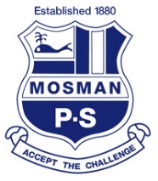 Public School 2021 Multicultural Perspectives Public Speaking Competition 
Stage 2 & 3										Wednesday March 31, 2021Dear Parent / Carer,The Multicultural Perspectives Public Speaking Competition is an opportunity for your child to further develop their public speaking skills. The judges of the local and regional finals will take notice of the structure and content of each student’s prepared speech, as well as their impromptu. Students cannot be considered as a school representative at the local and regional final without a multicultural aspect throughout the prepared speech.To support your child in preparing the speech, the following documents are provided:Public Speaking StructureTop Tips for Public SpeakersPublic Speaking RubricSpeech CriteriaThe Arts Unit website: www.artsunit.nsw.edu.au contains further information, which may be helpful.	 Vanessa Grayson		  	Stephen Dowler				Steve Connelly Assistant Principal – Stage 2		Assistant Principal – Stage 3			PrincipalLevelTopicPrepared speech timingImpromptu speech timeProgress to next level by:School – in classChoose from below, to be presented at each levelStage 2 – 3 minsStage 3 – 4 minsN/A1 finalist to School – Stage finalSchool – Stage finalChoose from below, to be presented at each levelStage 2 – 3 minsStage 3 – 4 minsN/A2 students from each stage stage to Local FinalsLocal finals [surrounding schools]Choose from below, to be presented at each levelStage 2 – 3 minsStage 3 – 4 minsStage 2 – 1 minStage 3 – 2 mins[preparation time of 5 mins prior]2 students from each stage stage to Regional FinalsRegional FinalsChoose from below, to be presented at each levelStage 2 – 3 minsStage 3 – 4 minsStage 2 – 1 minStage 3 – 2 mins[preparation time of 5 mins prior]Regional winners progress to State.  Details TBAStage 2 topics – 3 minute speechStage 3 topics – 4 minute speechStronger togetherWe are one and freeRacism – no way!The Olympics – bringing people togetherAustralia on TVLanguage mattersSharingKids lead the way!ReconciliationWhere do I belong?Stronger togetherRacism: it’s everyone’s businessJanuary 26Sport – making a differenceMedia MattersAustralia – where to next?It’s complicatedA safe place to call homeHealingGlobal voices